Entry 1 Spelling Practise  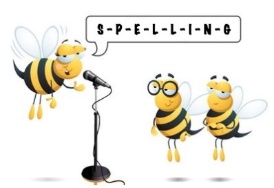 Week Beginning : 30/03/2020SpellingsMondayTuesdayWednesdayThursdayFridayea (e)eatmeatpeasbeanscreamteaseaseatbeachdream